1. A punk band from this city recorded the EP Signals, Calls, and Marches and the album Vs. before disbanding for over 30 years because a member developed tinnitus. Another punk band from a suburb of this city recorded the songs “Cadence to Arms” and “Fightstarter Karaoke” on their debut album Do or Die. A band from this city recorded the songs “Something About You” and “Hitch a Ride” on their self-titled debut album. That album introduced the UFO that features on all of their album covers and features a song with the lyrics (*) “well I'm takin' my time, I'm just movin' along, you'll forget about me after I've been gone”. A song about this city repeats the barely intelligible line “I’m a sailor peg, and I’ve lost my leg”. The most famous song by a band from this city introduces the first chorus with the line “I closed my eyes and I slipped away”. For ten points, identify this city that the Dropkick Murphys are “shipping up to”, that also names the band behind “More Than A Feeling”.ANSWER: Boston2. In a game against the Panthers, after his team went down 5-0, this player scored a hat-trick and three assists to lead a 7-5 comeback win. Midway through a postseason, this player had to have his spleen removed and missed the entire next season, but returned for the playoffs, which he led in scoring. This player won the Art Ross and Hart Trophies in 2002-’03 while centreing the “A.M.P.” line, and a year after being drafted by the Flyers, he was traded along with 4 other players and a draft pick. Ankle injuries dogged him through the later years of his career after he joined the (*) Flyers following the ‘04-’05 lockout. This player used his iconic “drag move” in the shootout of the final of the 1994 Olympics. This European spent his prime playing with Alex Tanguay and Milan Hejduk, as one of his team’s top two centres along with Joe Sakic. For ten points, name this Swedish centre who won two Stanley Cups with the Avalanche.ANSWER: Peter Forsberg3. On a verse alongside Rah Digga, this individual artist raps “and I compose a poem for the many gun-slingers, R&B singers, perpetrating guns with two fingers”. On a song featuring Mary J. Blige, this artist sings “as I look at what I've done, the type of life that I've lived”; that song, “I Used to Love Him”, is on an album alongside a cover of “Can’t Take My Eyes Off of You”. A #1 hit single in 2018 pitches up a sample of this artist’s lines (*) “care for me, care for me, you said you'd care for me”. On one song with their original group, this artist raps “so while you're imitating Al Capone, I'll be Nina Simone, and defecating on your microphone”. That group included Pras, Wyclef Jean, and this artist. This artist’s biggest solo hit includes the lyrics “girls you know you'd better watch out, some guys, some guys are only about”. For ten points, the songs “Ex-Factor” and “Doo Wop (That Thing)” are on an album titled “The Miseducation of” this groundbreaking female artist.ANSWER: Lauryn Hill4. A character in this movie shows the protagonist a picture of a woman and a “jesus looking-mother fucker” on his phone, which is evidence that she “sucks as a person”. The protagonist of this film consumes marijuana edibles with several old men he meets at a hospital. The protagonist of this film visits an inexperienced therapist who he befriends as she drives him home because he never learned how to drive. A scene in this movie where the actor actually (*) shaved his head was improvised in a single take. The protagonist’s best friend and co-worker at a Seattle newspaper, played by Seth Rogen in this movie, helps him through the central condition, which involves picking up girls at a bar by playing up sympathy. For ten points, identify this dramatic comedy movie starring Joseph Gordon-Levitt, whose title refers to the survival rate of the kind of cancer he is diagnosed with.ANSWER: 50/505. On one episode of this show, that the show-runner personally censored in the master-copy of its short first season, Larry Wilmore guest-starred as Mr. Brown who intends to teach characters before one of them butts in. On an episode of this show, a poorly formulated basketball team only wins after a character calls a “flagrant personal intentional foul”. A character on this show spends the thousand dollars intended as a prize on an (*) espresso machine to impress a purse salesman named Katy, who ultimately dates another character for a few months. The first episode of this show sees a documentary crew visit the title place, which is facing potential downsizing from corporate and featured the first of many pranks involving Jell-O and a stapler. For ten points, identify this show, the short first season of which introduced the world to the characters of Jim Halpert and Michael Scott.ANSWER: The Office6. Fans of this video game series often advise new players “don’t use Jeigan” early to avoid future difficulty. Games in this series frequently have pairs of red and green knights introduced early. The seventh game in this series, the first to be introduced to North America on the GameBoy Advance, is a prequel to the sixth and includes a hard mode centered on the Axe-wielding prince of Ostia. The eleventh game in this series, a remake of the first, introduced the ability to (*) reclass characters, which can include Myrmidon, Mercenary, and Druid. The 2012 entry in this series is set 2000 years after the first and follows the protagonist’s fight with Chrom and the Sheppards. That game, subtitled “Awakening”, also features a masked man who calls themselves Marth, the first hero featured in this series. For ten points, identify this tactical RPG series created by Nintendo named for the elemental object obtained in every entry.ANSWER: Fire Emblem7. After presumably hitting a girl with a car, this character signs that girl’s cast with the message “SORRY ABOUT LOSING MY TEMPER. MY BAD”. This character takes on multiple forms over time, including a “Big” version and an “Uber” version. The original person who used this identity was sent to Radley Sanitarium when she was unmasked. This character blackmails one of the protagonists in exchange for money her (*) mother stole from a bank. They also threaten to out another main character as a lesbian. During the first two seasons of the show this character appears on, they anonymously reveal new information regarding the death of Alison DiLaurentis. For ten points, identify the main antagonist of the television show Pretty Little Liars, who cyberbullies the main characters via messages signed with their single letter name. 
ANSWER: A 8. This player won an M.V.P. award with the lowest field goal percentage for an M.V.P. in the past half century. In game 1 of an N.B.A. finals, this player scored 48 points to give the Lakers their only loss of that postseason. As a rookie, this player famously crossed over Michael Jordan and made a jump shot, and he reached that finals with teammates Aaron McKie and Eric Snow. This player won the M.V.P. in (*) 2001, when he won the second of his four scoring titles; that was the only year in his career in which he made the N.B.A. Finals, losing to the Lakers in five games, and he is the smallest M.V.P. in league history. In 2006, this player was traded to the Denver Nuggets, where he spent two seasons starring alongside Carmelo Anthony. Nicknamed “the Answer”, for ten points, name this Hall of Fame guard who played for the 76ers from 1996 to 2006.ANSWER: Allen Iverson9. In one movie, a character who is trained to use this specific kind of object is lied to about a bugling opportunity while reading Camus on the toilet. That character, played by Jake Gyllenhaal, mimics a bugle with his mouth anyways for Jamie Foxx’s character, and is aided by Peter Sarsgaard as a duo that uses one of these objects. A retired character that uses this kind of object is framed for attempting to kill the POTUS after devising ways to do it, supposedly to prevent it; that character played by (*) Mark Wahlberg then has to go rogue to find the real culprit. Michael Moore criticized a movie about a character who uses one of these weapons by claiming everyone like him was a coward. That movie directed by Clint Eastwood featured a notoriously fake baby and was based on an autobiography of a man murdered by a veteran. For ten points, identify these specific weapons used by the protagonist of a 2013 Clint Eastwood movie starring Bradley Cooper, Chris Kyle.ANSWER: sniper rifle (prompt on just rifle or gun)10. A player on this team won three straight Ballons d’Or from 1983 to ‘85. In the 1990s, this team made three straight Champions League finals, beating Ajax before losing to Dortmund and Real Madrid. Zbigniew Boniek played for this team under manager Giovanni Trapattoni, who was in charge from 1976 to ‘86, when the team also featured Michel Platini. In 2006, a (*) corruption investigation resulted in this team being punitively demoted to the second division, Serie B, where it had never played before in its history. Before moving to Real Madrid in 2001, Zinedine Zidane played for this team, which is currently led by Sami Khedira and Giorgio Chiellini. Since the start of the 2018-’19 season Cristiano Ronaldo has been playing, for ten points, on what club that has won the most league titles in Italian history, wears iconic black-and-white-striped shirts and plays in Turin?ANSWER: Juventus F.C. (accept “Juve”)11. These first of these things were made while their creator was a grad student of combinatory mathematics at the University of Pennsylvania, though they would take eight years to be made widely available, in 1993. Created after complaints from collectors concerned about maintaining their value, the Reserved List designates certain examples of these things that can no longer be produced. The most expensive of these things, part of the rare “Power Nine” that were produced early on, is called (*) Black Lotus. One type of these things that depict lands are not placed in the stack and cannot be responded to by the other player. The source of mana use by these things, which are organized into five colours, are called lands. For ten points, identify these things, often printed with mythological or cultural references, made by Wizards of the Coast for a popular and long-lived card game.ANSWER: Magic: the Gathering cards12. A toddler named Leon that appeared on this show in a non-speaking role had an affinity for sandwiches and only wore a cowboy outfit. A pair of recurring characters from this show known as “the Fun Girls”, named Daphne and Skippy, hailed from the fictional town of Mount Pilot. The Darlings were a family of musical hillbillies that appeared several times during this show’s run. A side character from this show called (*) Gomer Pyle later received his own spinoff where he joined the Marine Corps. The protagonist of this TV show had a son named Opie played by Ron Howard, who accompanied his father on a fishing trip in this show’s opening. For ten points, name this 1960s television show about the sheriff of Mayberry, North Carolina, who was played by the title star of Matlock.ANSWER: The Andy Griffith Show13. A game centered on people in this field sees the protagonist travel to the fictional African country of Costigar and oppose the terrorist group of Delphi. It’s not the food industry, but a game simulating this field released in 2018 centers on achieving a three-star rating, features a co-operative management mode, and includes animal magnetism and Freddie Mercury impersonators. A game about this field follows Markus Vaughn and Valerie Blaylock as they combat (*) STIGMA in Alaska. Derek Stiles, a resident of Angeles Bay with supernatural abilities in this field, works for the Caduceus organization. A hilariously challenging game tasks the player with controlling the two hands of a person in this field, which with a single mistake can lead to ridiculous and violent failure and levels escalating to zero gravity. For ten points, identify this field center to the Trauma Center series.ANSWER: medicine or surgery (accept equivalents and sub-fields)14. Marissa Jaret Winokur, Harvey Fierstein, and Matthew Morrison starred in the original Broadway run of this musical, which won 8 Tonys at the 2003 ceremony. The antagonist of this musical sings “oh, my God, how times have changed, these girls must be blind or completely deranged” while remembering winning a beauty pageant. The protagonist of this musical describes her “heart beating in perfect time” after meeting the heartthrob (*) Link Larkin. A song from this musical includes the lyrics “and if they try to stop us, Seaweed, I’ll call the NAACP” and describes being lost until “I heard the drums and I found my way”. That song describes how “ever since we first saw the light, a man and woman liked to shake it on a Saturday night”. For ten points, identify this musical that features “Good Morning, Baltimore” and “You Can’t Stop the Beat”, about civil rights and desegregating the music industry.ANSWER: Hairspray15. When a character in this movie sits down in front of a computer, the computer asks him “would you care for more mimosa?” A babysitter in this movie assures a mother over the phone that she has taken babysitting classes and knows CPR, while the mother is flying a plane. Near the end of this movie, a boy’s family cheers for him to finish (*) second in a race at school. The main storyline in this movie begins when the father in the central family receives a message from a woman named Mirage. Edna Mode is a fashion designer in this movie, who insists that her outfits not include capes. Buddy Pine is the main antagonist in this movie, who wears a black outfit with a white “S” on the front and goes by the name Syndrome. The central family in this movie includes the children Violet, Dash, and Jack-Jack. For ten points, name this 2004 Pixar movie about a family of superheroes.ANSWER: The Incredibles16. After asking a character in this movie “are you man or amoeba” to no response, another character jokingly describes how language was not invented to communicate, but to woo women. In a scene in this movie, a character plays the saxophone and shouts “gotta be more, gotta do more” while his friends watch and smoke pipes. Before committing a critical act, a character in this movie puts on a prop-crown of thorns before walking shirtless into his father’s office. The title group of this movie convenes at night in a cramped (*) cave and perform for each other. In one scene in this movie, Mr. Keating takes a group into a hall and explains the meaning of the phrase carpe diem. In another scene in this movie, characters stand up on their desks and shout a line of Walt Whitman about Abraham Lincoln before Keating leaves the room. For ten points, identify this movie set in a strict New England private school, that stars Robin Williams as a teacher of literature.ANSWER: Dead Poets Society17. A song by this artist includes the lyrics “no matter how I struggle and strive, I’ll never get out of this world alive”. This artist’s grandson, who is the leader of the punk metal band Assjack, recorded the songs “Rebel Within” and “Country Heroes”. The pain from a spinal disorder led this artist to become an alcoholic, which would lead to serious health issues and his early death while driving to West Virginia. This artist wrote a song about a wooden statue of a Native American, (*) “Kaw Liga” (lie-jah), who “ain’t never got a kiss” and “don’t know what you miss”. A song by this artist includes the lyrics “I was a fool to wander and a-stray, straight is the gate and narrow the way” and describes how “God gave back his sight”, while another song asks “how’s about cooking somethin’ up with me?”. For ten points, identify this country singer behind the songs “Your Cheatin’ Heart” and “Hey Good Lookin’” who was played by Tom Hiddleston in the 2016 biopic I Saw the Light.ANSWER: Hank Williams Sr.18. This show was parodied in a Season 7 episode of Bob’s Burgers, where Linda and Bob participate in a LARPing weekend based on it. In one episode of this show, a Turkish diplomat dies after having sex and 3 characters must secretly drag his body back to his own bedroom. From Series 2 to 6 this show produced a yearly Christmas special, with titles such as “A Journey to the Highlands” and (*) “A Moorland Holiday”. This show helped vastly increase the demand for professionally-trained butlers, likely due to its positive portrayal of servants such as Mr. Carson and Mr. Bates. In the pilot episode of this show, the heir to the title location is killed in the sinking of the Titanic, prompting the Dowager Countess, played by Maggie Smith, to try and secure her granddaughter Mary’s inheritance. For ten points, name this British historical drama series depicting the lives of the aristocratic Crawley family and their servants, who live in the title estate in Yorkshire.
ANSWER: Downton Abbey19. In an important late-season game against New Orleans, this player played through a torn pectoral muscle, wearing a shoulder harness as he helped his team to a 13-12 win. This player was drafted second overall after the Saints took running back George Roberts, and he played most of his career next to Pro Bowler Harry Carson. This Hall of Famer twice tested positive for cocaine, receiving a suspension the second time. Bill Parcells coached this player for his first 10 years in the N.F.L., first as (*) defensive coordinator and then as head coach, as they won two Super Bowls together. In 1986, this player led the N.F.L. with 20.5 sacks and became only the second defensive player ever to win the M.V.P. award. Generally considered the greatest defensive player of all time, for ten points, name this New York Giants linebacker from the 1980s, nicknamed “L.T.”.ANSWER: Lawrence Taylor (prompt on “L.T.” until mentioned)20. In one music video, this artist stands shirtless and looks directly at the camera while delivering a spoken-word outro before a mirror is smashed in front of him. A song by this artist repeats the lines “I don’t know what it is, but it seems she’s got me twisted”, while another repeats “I'm your number one fan, give me your autograph, sign it right here on my heart”. A third song by this artist includes “deep down, you know it's best for yourself, but you hate the thought of her being with someone else”. Those songs, (*) “Caught Up”, “Superstar”, and “Burn” are on this artist’s album Confessions, which also includes a two-part title track and a club banger that features Ludacris and Lil Jon, and the line “shorty got down low said, come and get me”. Another banger by this artist repeats the lines “so dance dance like it’s the last last night of your life life”. For ten points, identify this R&B artist behind the songs “Yeah!”, and “DJ Got Us Fallin’ in Love”.ANSWER: Usher or Usher RaymondBONUSES1. An article from the Atlantic claimed that “we shouldn’t have to tell you not to meme [this song]”, which of course led to memes defying that idea. FTPE:[10] Name this song, whose iconic music video includes a scene where the artist shoots a man tied up in a chair and takes a rifle to a choir in a warehouse. This song repeats lines like “don’t catch you slipping now” and “look what I’m whipping now”.ANSWER: “This is America”[10] “This is America” is a song by this hip-hop artist, who earlier hit meme gold with his song “Redbone”.ANSWER: Childish Gambino or Donald Glover[10] Glover earned a Grammy nom for this 2016 album that eschewed hip-hop for a psychedelic soul sound and features a woman’s face surrounded by white jewellery. This album features “Redbone” as well as songs like “Me and Your Mama”, “Boogieman”, and “Terrified”. ANSWER: “Awaken, My Love!”2. In a scene in this movie, the protagonist faints after Peter informs her he received a letter; after fainting, she panics and kisses him to start an elaborate lie. FTPE:[10] Name this 2018 Netflix movie, in which those characters begin a fake relationship to make the people they are actually interested in jealous. This movie is based on a book of the same name by Asian-American author Jenny Han.ANSWER: To All the Boys I’ve Loved Before[10] Noah Centineo, who plays Peter in To All the Boys, is also in this Netflix teen romance movie released only a few months after. In this movie, he plays Jamey, a down to earth football player who believes he is talking to the popular Veronica when he is instead talking to the intelligent but insecure title character.ANSWER: Sierra Burgess Is a Loser [10] Jamey’s little brother in Sierra Burgess has this condition, similar to the Abbott's daughter in A Quiet Place, and the protagonist's foster father in Baby Driver.ANSWER: deaf3. The end of the third season of this show foreshadowed the show’s move from Colombia to Mexico to follow the historical evolution of the drug trade. FTPE:[10] Name this Netflix series that followed the rise and fall of Pablo Escobar and the DEA agents sent to help catch him. Boyd Holbrook, playing Steve Murphy, narrated this show before the character moved back to the U.S.ANSWER: Narcos[10] The womanizing DEA Agent Javier Peña, the protagonist of the third season of Narcos, is played by this Chilean-American actor who also played Oberyn Martell on Game of Thrones.ANSWER: Pedro Pascal or José Pedro Balmaceda Pascal[10] On the third season, the Rodriguez cartel’s accountant Jurado is tracked down to an island in this country, where Peña negotiates with Jurado’s wife in an attempt to flip him. ANSWER: The Caribbean Netherlands or Curaçao4. Basketball memes have changed a lot since the You Da Real MVP speech. FTPE:[10] Name this three-word phrase that appears next to a now iconic picture of Kevin Durant wearing a white Warriors shirt, which is conveniently very easy to photoshop literally anything else onto. This three-word phrase was the title of the article credited to Durant in the Player’s Tribune.ANSWER: My Next Chapter[10] Lebron James was snapped doing this action with a look of pure exasperation after his teammate J.R. Smith ran out the clock at the end of a tied game. Answers in the form of a gesture acceptable. ANSWER: sticking out both arms (accept any answer resembling the picture below)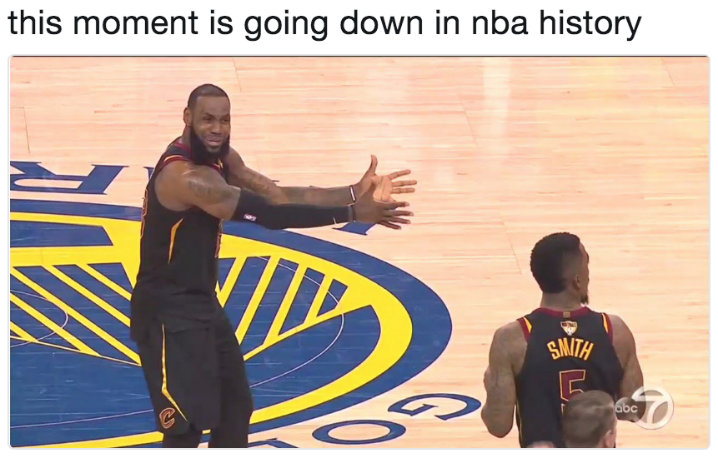 [10] After a very one-sided series that Lebron dominated, a broadcaster off the cuff coined this joking place name, which the internet quickly adopted. One poster even photoshopped a multi-coloured sign in front of Nathan Phillips Square to instead read this place name.ANSWER: Lebronto5. In this first book in a series, Lena spends a summer in Santorini and falls in love with a Greek boy named Kostos, who accidentally peeps her skinny dipping. FTPE:[10] Name this book that follows a group of four girls, who pass on a piece of clothing that fits them all. Blake Lively starred in a 2005 movie adaptation of this book.ANSWER: The Sisterhood of the Traveling Pants[10] Bridget in the Sisterhood goes to a camp for this sport, also featured in the recent book Running with Lions. This sport also features in a musical based on a 2002 movie about a Sikh teenager living in London.ANSWER: soccer[10] Traveling Pants is a series by this YA author who also wrote My Name is Memory, The Here and Now, and The Whole Thing Together.ANSWER: Ann Brashares6. These courses are located near the coast and lack any trees, leading to an emphasis on low shots to avoid the inevitably strong wind. FTPE:[10] Name this type of golf course. These courses tend to feature fast, undulating fairways and short rough followed by thick fescue grass.ANSWER: links course[10] Another common feature of links courses is this type of bunker, which is small, round, deep and often forces players to play a very short shot directly out of it or even backwards.ANSWER: pot bunker[10] Links courses’ emphasis on keeping the ball low lead to heavy use of these long clubs, including their 3- and 5- varieties. The longest type of club, the driver, is also known as a 1-[this type of club]. These clubs have retained their name despite the fact that modern ones are usually made out of metal.ANSWER: wood7. This person released a spoken word EP with 30 artists from his state called We Shall Overcome and an album dedicated to Eugene V. Debs. FTPE:[10] Name this person that an inspired an unofficial ice cream flavour created by Ben and Jerry’s with mostly plain mint with a solid layer of chocolate on top that represents the “huge majority of economic gains that have gone to the top 1 percent since the end of the recession”. This person has represented Ben and Jerry in the Senate for over a decade.ANSWER: Bernie Sanders[10] A popular Facebook page made by Sandernistas claims to be Bernie’s dank collection of this kind, a name copied by Sigmund Freud posters. At its height, the page that claimed to be this kind of collection had 400,000 followers.ANSWER: meme stash[10] Rapper Killer Mike interviewed Sanders in a series of videos set in one of these places called the Swag Shop in Atlanta. The choice of this location was likely due to the Swag Shop’s role in the local community.ANSWER: barber shop (accept answers like “hairdressers”)8. The rock counterpart to MuchDance is the series of Big Shiny Tunes compilations, which started in 1996. Answer some questions about the early albums in the series, FTPE:[10] Name this classic track on Big Shiny Tunes 2 by Third Eye Blind, not to be confused with “Two Princes” by Spin Doctors, that includes an iconic “doo-doo-doo” intro and repeats the line “I want something else, to get me through this”.ANSWER: “Semi-Charmed Life”[10] Big Shiny Tunes 4 includes the song “What’s My Age Again?” by this iconic pop-punk band also known for songs like “All the Small Things” and “I Miss You”. The first two songs are on their 1999 album Enema of the State.ANSWER: Blink-182[10] This song by Goo Goo Dolls is the fiftteenth track on Big Shiny Tunes 3, and includes the iconic lyrics “when everything's made to be broken, I just want you to know who I am”. This song, written for the 1998 movie City of Angels, begins each chorus with the lyric “and I don’t want the world to see me”.ANSWER: “Iris”9. In a sequence in this movie sometimes called the greatest car chase of all time, the main character is pursued by hitmen but flips the script by starting to chase them until they crash into a gas station. FTPE:[10] Name this movie that stars Steve McQueen as a loose cannon cop charged with protecting a witness from hitmen hired by the Chicago mob. This movie is somewhat unique in showing the consequences of being a loose cannon.ANSWER: Bullitt[10] Bullitt takes places on the mean streets of this city, also the setting of Dirty Harry and Big Trouble in Little China.ANSWER: San Francisco[10] In this 1965 movie, McQueen played the presumably Midwestern Eric Stoner, a fledgling poker player in New Orleans, to Edward Robinson’s experienced “the Man”. Joan Blondell played the seductive Lady Fingers in this Norman Jewison movie.ANSWER: The Cincinnati Kid10. Some fans of Saved by the Bell believe the show took place in this character’s fantasies, due to the jarring changes from its predecessor Good Morning, Miss Bliss. FTPE:[10] Name this protagonist of Saved by the Bell who freezes time to narrate the show, played by Mark-Paul Gosselaar.ANSWER: Zack Morris (accept either individually)[10] Another fan theory states that these two Hanna-Barbera sitcoms were set in different time periods within the same universe - one prehistoric and the other futuristic.ANSWER: The Flintstones and The Jetsons[10] This CBS drama, which aired from 1984 to 1996, featured 274 murders in a Maine town of 3500 people, leading some fans to suspect that this show’s main character is in fact a serial killer. ANSWER: Murder, She Wrote11. Anyone worried about the future of today’s youth should be concerned about a genre of videos starring these two characters, including many posted by Webs & Tiaras – Toy Monster Compilations. FTPE:[10] Name these two characters that feature in strange, vaguely sexual videos made by Ethan Bradberry and other former pranksters. Many videos have been taken down since criticism last year came to a peak.ANSWER: Spiderman and Elsa[10] Spiderman is no stranger to memes, including one where two Spiderman lookalikes do this when they see the other.ANSWER: pointing (accept gestures and reasonable equivalents)[10] More recent Spiderman memes, including “I’m something of a scientist myself”, use footage from the original Sam Raimi trilogy starring this actor as the title hero. This actor, who also played Nick in 2013’s The Great Gatsby, puts on glasses in one meme that misinterprets a scene in the first movie.ANSWER: Tobey Maguire12. A Chicago Cub who achieved this feat did it in a game in which he allowed only two baserunners, on a hit by pitch and an infield single. FTPE:[10] Identify this record number of strikeouts in a nine-inning game, which has been achieved by Roger Clemens in 1986 and ‘96, by the aforementioned Cub in 1998, and by Max Scherzer in 2016.ANSWER: 20[10] This Cub struck out 20 batters in arguably the greatest game ever pitched in 1998. This dynamic but oft-injured starter later joined with Mark Prior in leading the Cubs to the N.L.C.S. in 2003, when he led the N.L. in strikeouts.ANSWER: Kerry Wood[10] Wood’s performance was made even more remarkable by the fact that it occurred against this team, which scored the most runs in the N.L. in 1998. This team’s offence was led by Moisés Alou and the “Killer B”s, Craig Biggio and Jeff Bagwell.ANSWER: Houston Astros13. Before becoming a twerking maker of Bangerz and then taking it back with Younger Now, Miley Cyrus was a wholesome singer in the 00s. FTPE:[10] Name this inspirational song from the Hannah Montana: The Movie soundtrack that begins with the lyrics “I can almost see it, that dream I'm dreaming” and repeats “there's always gonna be another mountain, I'm always gonna wanna make it move”.ANSWER: “The Climb”[10] This classic jam begins with the line “I hopped off a plane at LAX” and describes songs on the radio by Jay-Z and Britney Spears. This song repeats the lines “so I put my hands up, they're playing my song, the butterflies fly away”.ANSWER: “Party in the U.S.A.”[10] This song on Miley’s first album repeats the lyrics “watching the sunset, fade to black, show the names, play that happy song” and “when you call me, I can hear it in your voice”. Miley alludes to the title with the first lyrics “uh oh, there you go again, talking cinematic”.ANSWER: “If We Were a Movie”14. Michael Keaton has made a serious comeback. Answer some questions about the movies that have propelled this second act, FTPE:[10] Name this movie, in which Keaton plays Ray Kroc as he leads the McDonald’s corporation to international success while running into conflict with the McDonald brothers. Because of how he came into the company, the title of this movie doesn’t actually describe Kroc.ANSWER: The Founder[10] Keaton’s character in this Best Picture-winning film directed by Alejandro G. Iñárritu was heavily influenced by the stall of his own career after playing a superhero. This film centers around a theatre adaptation of the short story “What We Talk About When We Talk About Love”.ANSWER: Birdman or (The Unexpected Virtue of Ignorance)[10] Perhaps the biggest misstep in Keaton’s revived career was his role in this action movie, about a man who is roped into the U.S. Special Forces after his fiancé is slain by terrorists and he attempts vigilante revenge. Keaton plays the head of the Orion Unit in this movie.ANSWER: American Assassin15. This club’s “Super Six” teams of the 1920s, led by players like Cy Denneny and Harry Broadbent, are recognised by the N.H.L. as its first official dynasty. FTPE:[10] Name this team, which won Stanley Cups in 1920, ‘21, ‘23 and ‘27 before moving in 1934 and folding a year later.ANSWER: Ottawa Senators (accept “Sens”)[10] In the N.H.L.’s first season, in 1917-’18, the Stanley Cup was won by a team named the Arenas from this city. A year and a half later, that franchise folded, and was replaced by a team in this city called the St. Patricks, who, in 1927, would be purchased by Conn Smythe, who changed their name.ANSWER: Toronto (accept the usual slate of nicknames, including the dumb ones)[10] Many of the N.H.L.’s early franchises fell apart by 1942, when there were only this many teams left. The era in which the N.H.L. had this many teams, which continued until expansion began in 1967, is known as the era of the “Original (this number)”.ANSWER: Six16. In a 1967 game, this quarterback ran 47 yards to score a winning touchdown in the “run in the mud”. FTPE:[10] Name this quarterback, who took over for Steve Sloan in 1966, who had himself taken over for the graduated Joe Namath, and led his team to an 11-0 season in which they were snubbed for the national championship.ANSWER: Ken Stabler[10] Stabler played his college career under this coach, who won 6 national championships from 1961 to 1979, tied for the most all-time.ANSWER: Bear Bryant (accept “Paul Bryant”)[10] Bryant spent 25 years as the coach of this school, which plays the Iron Bowl against intra-state rival Auburn.ANSWER: University of Alabama17. Identify some of the artists who made tons of money during the EDM bubble of the 2010s. FTPE:[10] Name this electronic artist who collaborated with Bebe Rexha on “In the Name of Love” and had his breakout success with the classic big room track “Animals”, which he released at the age of 17, and many songs that sound like “Animals”.	ANSWER: Martin Garrix[10] This French DJ achieved success in North America years before the rise of the bubble with songs like “Sexy Bitch” with Akon and “Where Them Girls At” with Flo Rida, His seven collaborations with Sia include the smash hit “Titanium”.ANSWER: David Guetta[10] Guetta and this Dutch DJ released a remix of Sia’s track “Helium” in January of 2018. This DJ, who admitted he had no idea what to do with all this money, also worked with Guetta on “Dirty Sexy Money” and recorded the song “Ten Feet Tall” on his album Forget the World.ANSWER: Afrojack18. Answer some questions about the classic shows created by the successful but creepy Dan Schneider, FTPE:[10] Name this show that featured Jamie Lynn Spears as the title protagonist, who attends Pacific Coast Academy as part of the first class of girls allowed into the school. Spears also recorded the theme song “Follow Me” for this show.ANSWER: Zoey 101[10] After appearing in Drake and Josh as the evil sister Megan, Miranda Cosgrove starred in this show as a character who runs a web show with her friends Sam and Freddie. In contrast with Megan, the protagonist’s adult brother and guardian Spencer is a lovable doofus.ANSWER: iCarly[10] This Schneider series follows a 13-year old resident of Swellview who begins working part-time as a sidekick to the superhero Captain Man, who operates from his lair called the Man Cave under a store called Junk’N’Stuff. The protagonist of this show, played by Jace Norman, keeps his job a secret from his friends Charlotte and Jasper.ANSWER: Henry Danger19. A common weapon used in this series is a Lancer rifle mounted with a chainsaw as a sort of bayonet. FTPE:[10] Name this series that pits badass soldiers representing COG, like protagonist Marcus Fenix, against swarms of reptilian humanoids called Locusts. This series introduced a complicated cover system not seen in Call of Duty or Halo.ANSWER: Gears of War[10] Gears of War was for a time the most popular shooter game that used this perspective, which allows for the player to better see their own character and what is beside them. Fortnite also uses this perspective.ANSWER: third person[10] In the backstory of Gears of War, this is the name given to the massive surprise attack the Locusts launched on the humans living on the surface of the planet Sera, in which 25% of the planet’s human population died. After this event, humans and locusts fought another year until the deployment of the satellite weapons Hammer of Dawn.ANSWER: Emergence Day20. In an early scene in this movie, a main character and a young boy play the song “Duelling Banjos” in a musical moment much more upbeat than the rest of the movie. FTPE:[10] Name this movie, which depicts a canoe trip in the Deep South gone horribly wrong, which starred Jon Voight and Burt Reynolds. The river featured in this movie is set to be destroyed by a damming project.ANSWER: Deliverance[10] Ned Beatty, who made his debut in Deliverance, also played the reporter Martin Dardis in All the President’s Men, a movie about this historical event starring Dustin Hoffman and Robert Redford. Liam Neeson starred as Mark Felt, better known as an anonymous source called Deep Throat, in a 2017 movie about this event.ANSWER: Watergate scandal (accept answers like Nixon’s resignation)[10] Hoffman and Voight starred together in this 1969 movie, the first and only X-rated movie to win Best Picture for its depiction of male prostitutes. This first Best Picture with homosexual themes features the iconic scene of Dustin Hoffman actually almost getting hit by a taxi and shouting “I’m walkin’ here”.ANSWER: Midnight Cowboy